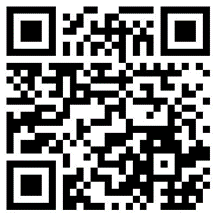 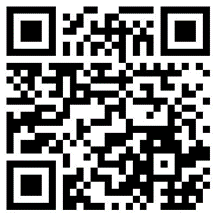 4.   MINUTES –	Council meeting minutes of February 25, 20205.  Correspondence to Clerk 6.  Departmental Reports 7.    Floor Open for Comments from Village Residents on meeting agenda and comments in general Village           residents, please state your name, address and the subject you wish to discuss for the record. Please limit your comments to five (5) minutes. Thank you! Please sign-in to speak 8.    Legislation  		9. AdjournmentVILLAGE OF OAKWOOD WORK SESSION AGENDA March 3, 2020Call Meeting to order Discussion by Mayor and Department Heads of matters to be brought to the attention of Council if present. Questions of Mayor and Department Heads concerning Legislation or potential Legislation to be considered at future Council meetings. Discussion of items of draft Legislation or potential Legislation to be considered at future Council meetings. 2020 Council Committee Assignments      Legislation:  5.  Matters Deemed Appropriate Five-Year Plan 6.  Adjournment  3. 	    Roll Call Council President Johnnie A. Warren Mayor Gary V. Gottschalk Council-At-Large Elaine Y. Gaither Law Director James Climer Ward 1 Councilman Chris C. Callender Finance Director Brian L. Thompson Ward 2 Councilperson Eloise Hardin Service Director Tom Haba Ward 3 Councilperson Melanie Sanders Chief of Fire Jim Schade Ward 4 Councilperson Patricia Rogers Police Chief  Mark Garratt Ward 5 Councilperson Candace S. Williams  Building Inspector Daniel MarinucciHousing Inspector Crystal A. Williams Engineer Ed Hren Recreation Director Carlean Perez MAYOR - GARY GOTTSCHALK FIRE CHIEF - JIM SCHADE LAW DIRECTOR – JAMES CLIMER BUILDING INSPECTOR – DANIEL MARINUCCI FINANCE DIRECTOR – BRIAN THOMPSON HOUSING INSPECTOR – CRYSTAL A WILLIAMS SERVICE DIRECTOR - TOM HABA POLICE CHIEF – MARK GARRATT ENGINEER REPORT- ED HREN RECREATION DIRECTOR – CARLEAN PEREZ Resolution 2020-15Introduced 3-03-2020 by Mayor & Council as a whole First ReadingA RESOLUTION AUTHORIZING THE MAYOR TO EXECUTE AN AGREEMENT WITH NICHOLS PAPER & SUPPLY CO., FOR THE PROVISION OF A JOB CREATION GRANT AND DECLARING AN EMERGENCYOrdinance 2020-16Introduced 3-03-2020 by Mayor & Council as a whole First Reading AN EMERGENCY ORDINANCE DETERMINING THE PERIOD OF TAX EXEMPTION FOR AN IMPROVEMENT TO REAL PROPERTY OWNED BY BUGARCIC, JULIA & SVELTANA, LOCATED IN OAKWOOD COMMUNITY REINVESTMENT AREA NO. 1 AND AUTHORIZING THE MAYOR TO ENTER INTO A MUNICIPAL REVENUE SHARING AGREEMENT WITH THE BEDFORD CITY SCHOOLS DISTRICTOrdinance 2020-17Introduced 3-03-2020 by Mayor & Council as a whole First ReadingAN ORDINANCE DECLARING IMPROVEMENTS TO CERTAIN PARCELS OF REAL PROPERTY TO BE A PUBLIC PURPOSE, DESCRIBING THE PUBLIC INFRASTRUCTURE IMPROVEMENTS TO BE MADE TO BENEFIT THOSE PARCELS, REQUIRING THE OWNERS OF THE IMPROVEMENTS THEREON TO  MAKE SERVICE PAYMENTS IN LIEU OF TAXES, ESTABLISHING THE BUGARCIC, JULIA & SVELTANA, MUNICIPAL PUBLIC IMPROVEMENT TAX INCREMENT EQUIVALENT FUND FOR THE DEPOSIT OF SUCH SERVICE PAYMENTS, AND DECLARING AN EMERGENCYOrdinance 2020-18Introduced 3-03-2020 by Mayor & Council as a whole First ReadingAN EMERGENCY ORDINANCE DETERMINING THE PERIOD OF TAX EXEMPTION FOR AN IMPROVEMENT TO REAL PROPERTY OWNED BY FEDERAL METAL CO., LOCATED IN OAKWOOD COMMUNITY REINVESTMENT AREA NO. 1Ordinance 2020-19Introduced 3-03-2020 by Mayor & Council as a whole First ReadingAN ORDINANCE DECLARING IMPROVEMENTS TO CERTAIN PARCELS OF REAL PROPERTY TO BE A PUBLIC PURPOSE, DESCRIBING THE PUBLIC INFRASTRUCTURE IMPROVEMENTS TO BE MADE TO BENEFIT THOSE PARCELS REQUIRING THE OWNERS OF THE IMPROVEMENTS THEREON TO MAKE SERVICE PAYMENTS IN LIEU OF TAXES, ESTABLISHING THE FEDERAL METAL MUNICIPAL PUBLIC IMPROVEMENT TAX INCREMENT EQUIVALENT FUND FOR THE DEPOSIT OF SUCH SERVICE PAYMENTS AND DECLARING AN EMERGENCYOrdinance 2020-20Introduced 3-03-2020 by Mayor & Council as a whole First ReadingAN EMERGENCY ORDINANCE DETERMINING THE PERIOD OF TAX EXEMPTION FOR AN IMPROVEMENT TO REAL PROPERTY OWNED BY NAVCO ENTERPRISES OF OAKWOOD VILLAGE DBA MCDONALD’S, LOCATED IN OAKWOOD COMMUNITY REINVESTMENT AREA NO. 1Ordinance 2020-21Introduced 3-03-2020 by Mayor & Council as a whole First ReadingAN ORDINANCE DECLARING IMPROVEMENTS TO CERTAIN PARCELS OF REAL PROPERTY TO BE A PUBLIC PURPOSE, DESCRIBING THE PUBLIC INFRASTRUCTURE IMPROVEMENTS TO BE MADE TO BENEFIT THOSE PARCELS REQUIRING THE OWNERS OF THE IMPROVEMENTS THEREON TO MAKE SERVICE PAYMENTS IN LIEU OF TAXES, ESTABLISHING THE NAVCO ENTERPRISES MUNICIPAL PUBLIC IMPROVEMENT TAX INCREMENT EQUIVALENT FUND FOR THE  DEPOSIT OF SUCH SERVICE PAYMENTS AND DECLARING AN EMERGENCYOrdinance 2020-22Introduced 3-03-2020 by Mayor & Council as a whole First ReadingAN ORDINANCE AUTHORIZING THE ACQUISITION OF ONE FORD ESCAPE FOR USE IN THE BUILDING DEPARTMENT AND ONE FORD EXPLORER FOR USE BY THE MAYOR FROM THE STATE OF OHIO, DEPARTMENT OF ADMINISTRATIVE SERVICES, STATE PURCHASING AND DECLARING AN EMERGENCYOrdinance 2020-23Introduced 3-03-2020 by Mayor & Council as a whole First ReadingAN EMERGENCY ORDINANCE DETERMINING THE PERIOD OF TAX EXEMPTION FOR AN IMPROVEMENT TO REAL PROPERTY OWNED BY VANSHH LLC, DBA AS QUALITY INN & SUITES LOCATED IN OAKWOOD COMMUNITY REINVESTMENT AREA NO. 1Ordinance 2020-24Introduced 3-03-2020 by Mayor & Council as a whole First ReadingAN ORDINANCE DECLARING IMPROVEMENTS TO CERTAIN PARCELS OF REAL PROPERTY TO BE A PUBLIC PURPOSE, DESCRIBING THE PUBLIC INFRASTRUCTURE IMPROVEMENTS TO BE MADE TO BENEFIT THOSE PARCELS REQUIRING THE OWNERS OF THE IMPROVEMENTS THEREON TO MAKE SERVICE PAYMENTS IN LIEU OF TAXES, ESTABLISHING THE VANSHH LLC MUNICIPAL PUBLIC IMPROVEMENT TAX INCREMENT EQUIVALENT FUND FOR THE  DEPOSIT OF SUCH SERVICE PAYMENTS AND DECLARING AN EMERGENCYOrdinance 2020-25Introduced 3-03-2020 by Mayor & Council as a whole First ReadingAN EMERGENCY ORDINANCE DETERMINING THE PERIOD OF TAX EXEMPTION FOR AN IMPROVEMENT TO REAL PROPERTY OWNED BY ROCK THE HOUSE ENTERTAINMENT GROUP LOCATED IN OAKWOOD COMMUNITY REINVESTMENT AREA NO. 1; AND AUTHORIZING THE MAYOR TO ENTER INTO A MUNICIPAL REVENUE SHARING AGREEMENT WITH THE BEDFORD CITY SCHOOLS DISTRICTDisaster Recovery Plan HardinHuman Resources Director Hardin